Ex. 3                                                        A1                    sports1.2.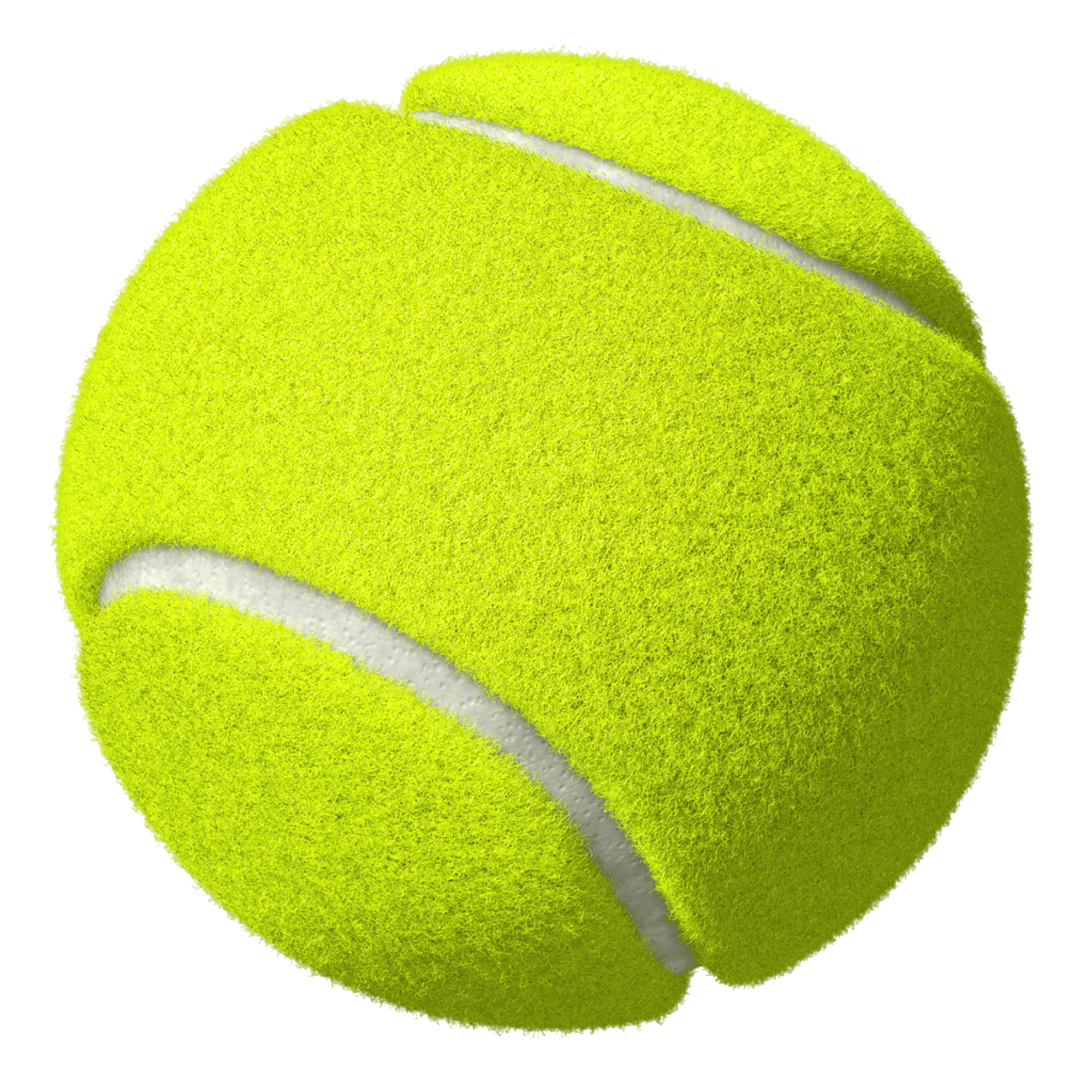 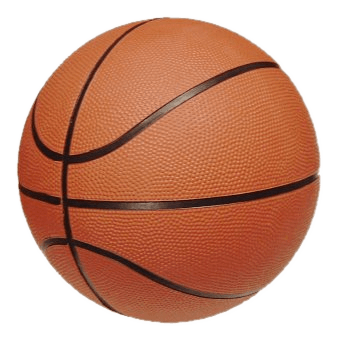 3.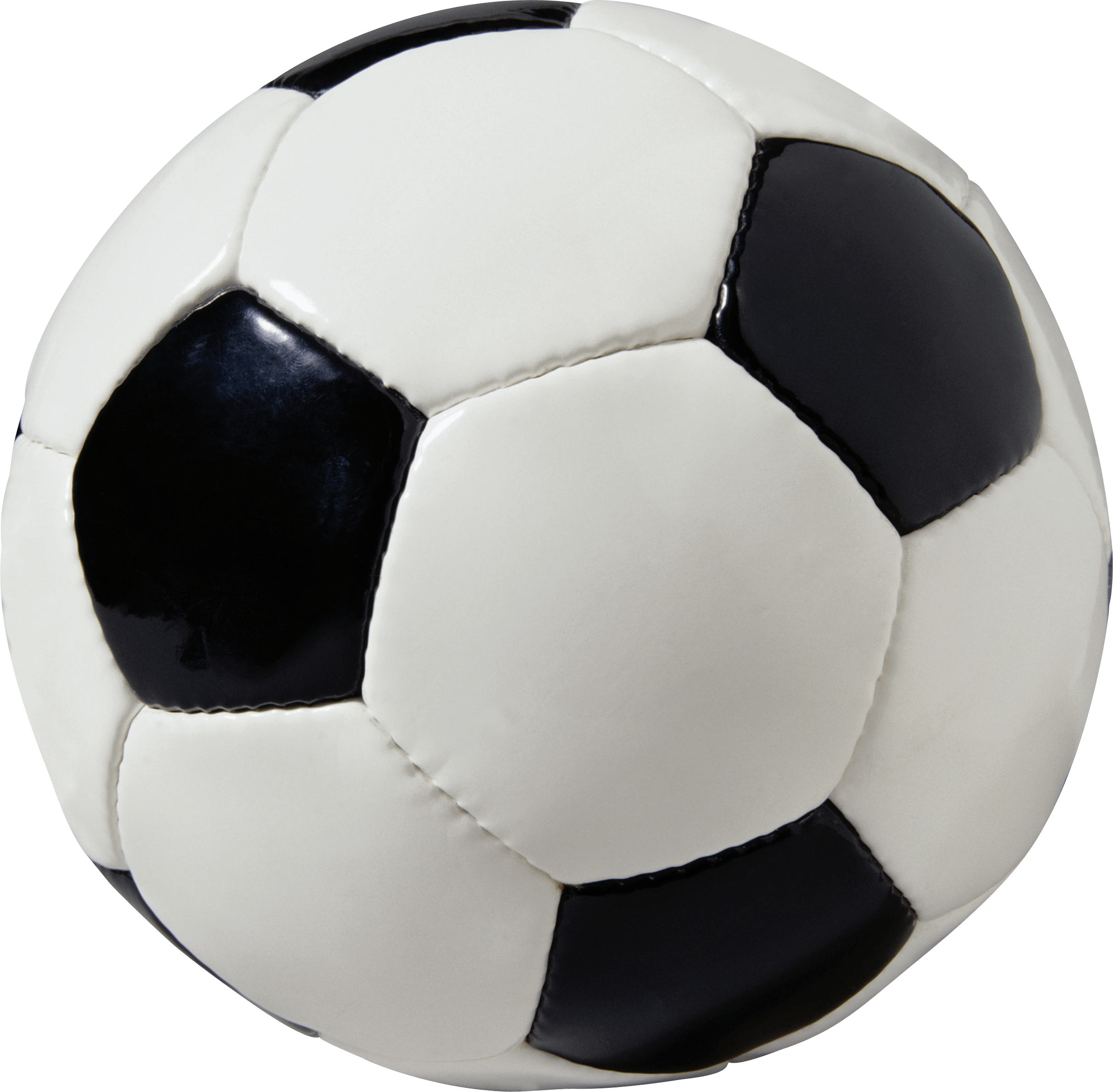 Write the name of the sports you can play with these balls.-----------------------------------------------------------------------------------------------------------------------------------------------------------Which are your favorite sports that you play with a ball and where do you play them?Name: ____________________________    Surname: ____________________________    Nber: ____   Grade/Class: _____Name: ____________________________    Surname: ____________________________    Nber: ____   Grade/Class: _____Name: ____________________________    Surname: ____________________________    Nber: ____   Grade/Class: _____Assessment: _____________________________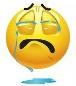 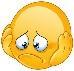 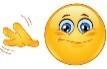 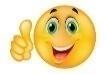 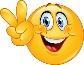 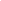 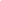 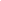 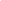 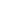 Date: ___________________________________________________    Date: ___________________________________________________    Assessment: _____________________________Teacher’s signature:___________________________Parent’s signature:___________________________